I am like a star shining brightly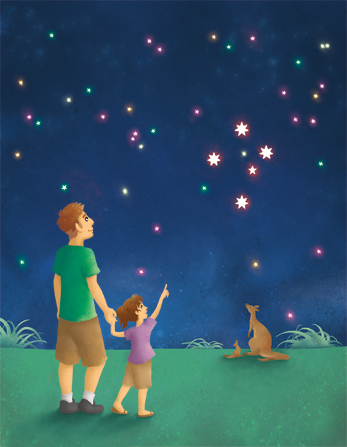  Smiling for the whole world to seeI can do and say happy things each day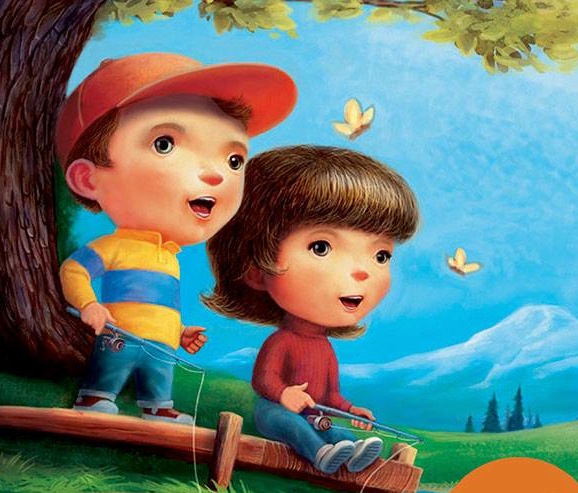 For I know Heav'nly Father loves meThe Lord needs valiant servants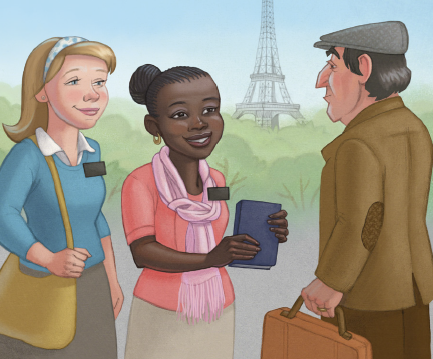 To do His work in the latter day Who follow the teachings of Jesus 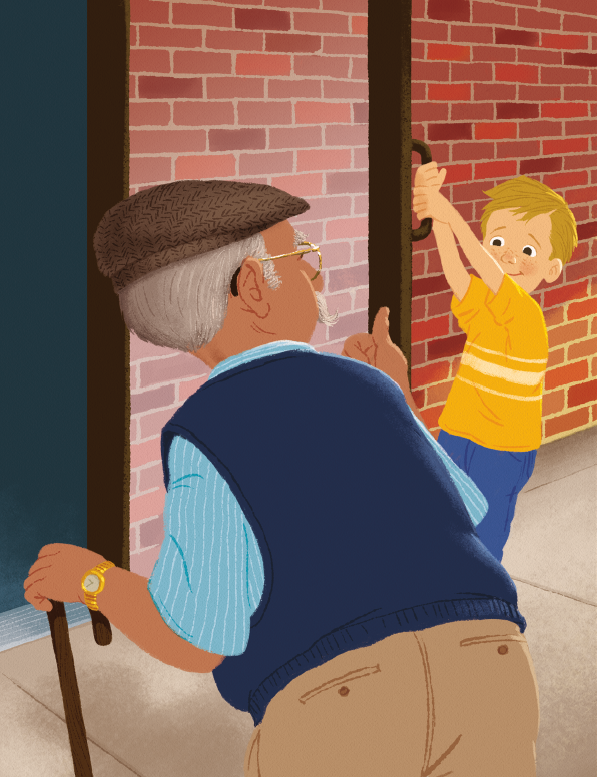 And serve His people in a loving way I will be His servant 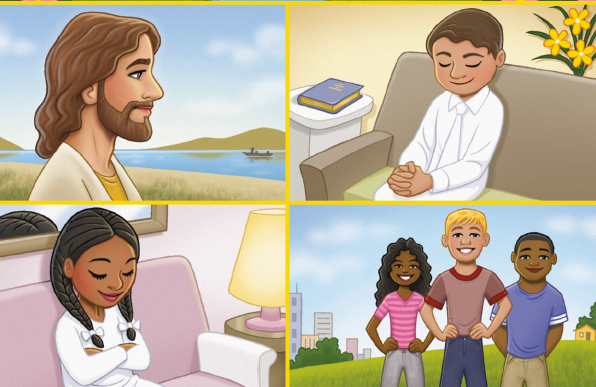 And keep my cov'nants valiantlyI'll stand for truth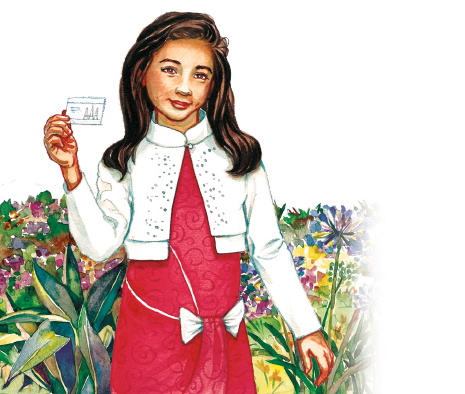 I'll stand for rightThe Lord can depend on me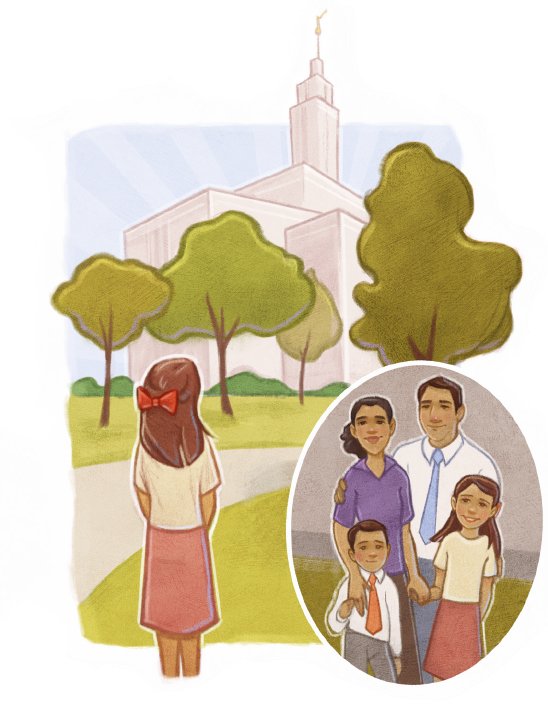 